Publicado en Madrid el 24/04/2024 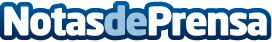 M·A·C celebra su 40 aniversarioTras cuatro décadas rompiendo barreras y cambiando el rostro de la industria del maquillaje, la autoridad pionera en maquillaje para todas las edades, todas las razas y todos los géneros, M·A·C, tiene la vista puesta en los próximos 40 añosDatos de contacto:Comunicación de Esteé LauderEsteé Lauder91 321 80 00Nota de prensa publicada en: https://www.notasdeprensa.es/m-a-c-celebra-su-40-aniversario Categorias: Nacional Moda Marketing Consumo Belleza http://www.notasdeprensa.es